Комплект поставки:Видеорегистратор Best Electronics 210Крепление на лобовое стеклоUSB кабельAV кабельGPS модульАвтомобильное зарядное устройствоРуководство пользователяГарантийный талонПримечание:В соответствии с проводимой политикой постоянного усовершенствования технических характеристик и дизайна, производитель оставляет за собой право на внесение изменений без предварительного уведомления.Прибор собран из современных и безопасных материалов. По окончании срока службы, во избежание возможного причинения вреда жизни, здоровью потребителя, его имуществу или окружающей среде, прибор должен быть утилизирован отдельно от бытовых отходов в соответствии с правилами по утилизации отходов в вашем регионе. техническая поддержкаЕдиная сервисная служба:тел 8 (342) 212-92-05bestelectronics-service@mail .ruРуководство Пользователя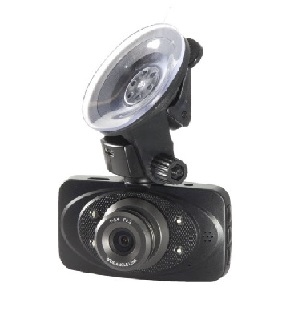 Автомобильный ВИДЕОРЕГИСТРАТОРмодель: Best Electronics 2103. Форматирование (да /нет)4. Настройки по умолчанию5. Управление экраном – настройка экраном6. Штамп даты / времени7. громкость8. Автовыключение (настройка отключения при бездействии)9. Автовыключение экрана (Выкл/15 сек/3 мин/5 мин)10. Version 10. – версия ПОдополнительная информацияЗапись осуществляется циклично и разбивается на отдельные файлы. Когда память карты заполняется, запись начинается сначала, при этом автоматически стираются ранее сделанные записи, начиная с самой ранней Пауза между записями может составлять 1-2се-кунды (в это время запись не осуществляется) При использовании карт памяти class 6 и выше данный эффект отсутствует.В связи с постоянным совершенствованием производителями конструкции и протоколов обмена данными карт памяти серии microSD с другими устройствами, не гарантируется полная совместимость устройства со всеми картами памяти данного типа. Объем поддерживаемой карточки зависит от фирмы-изготовителя. Рекомендуется использовать карты памяти class 6 и 10.◆ Удобный интерфейс；◆ Поддержка карт памяти до 32Гб micro SD 10 класс◆ Выход HDMI；◆ USB 2.0 порт；Общий вид устройства: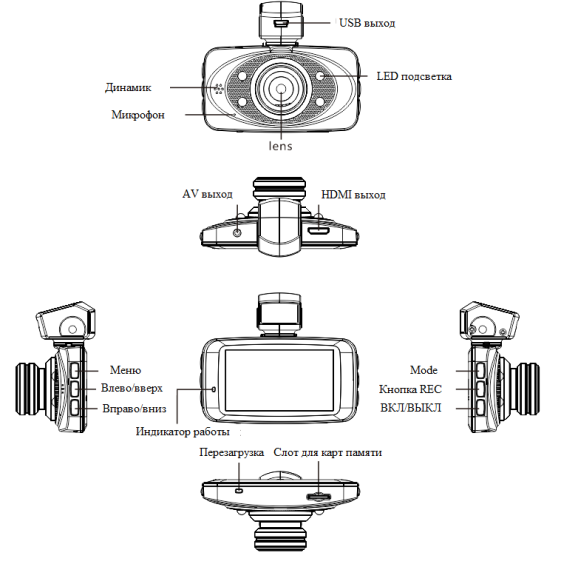 Благодарим Вас за покупку автомобильного видеорегистратора Best Electronics 210Перед подключением, эксплуатацией и/или настройкой данного аппарата для обеспечения безопасности тщательно изучите настоящее руководство по эксплуатации. Сохраняйте руководство по эксплуатации для использования в будущем Внимание: Для подключения устройства используйте кабели и адаптеры идущие в комплекте.Особенности:◆ Макс. разрешение записи 1920*1080*30 к/с；◆ H.264 кодек сжатия◆ Дисплей 2.7 дюйма;◆ 120 градусов – угол обзора；◆ Датчик удара ◆ Автоматическая запись при подаче питания；◆ Циклическая запись；◆ Функция защиты файлов от перезаписи◆ Поворотное креплениеСпособ крепления: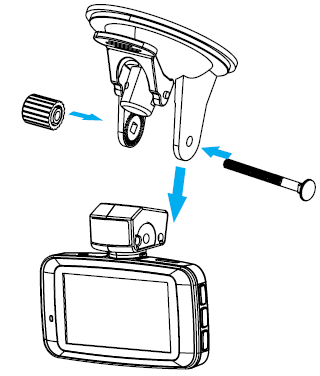 Назначение кнопок.- Кнопка кнопка вкл / выкл : короткое нажатие для включения , долгое нажатие в течение 3 секунд - отключение.- Кнопка REC – нажмите для начала / остановки записи.- Кнопки MODE - кнопка включения РЕЖИМА (фото , режим просмотра и режим видео) , во время записи нажатие этой - Клавиши приведет к блокировке (защите отдельного файла от перезаписи)- Кнопка MENU –вход в меню для изменения настроек- Кнопка ВВЕРХ – перемещение по меню, включение LED подсветки- ВНИЗ – Перемещение по меню, отключение записи звукаПункты МенюРазрешение 30 к/с 16:9, 1980 * 1080 * 1280 * 720 * 30 к/с 16:9Качество видео: (отличное/хорошее/нормальное)Перезапись (цикл записи) (Выкл/1 мин, 2 мин, 3 мин, 4 мин, 5 мин)Задержка записи (Выкл, 15 сек, 30 сек, 1 мин, 5 мин, 10 мин)Запись звука (Выкл/Вкл)Датчик движения (Выкл/Вкл)GSensor: (Выкл/1/2/3/4 уровень чувствительности)Частота сети 50 или 60 Гц)АЭ (экспозиция) авто/ночная/спорт/портрет и др.ББ – авто/лампа накаливания/D4000/ D5000/ солнечно/облачноЦЭ (цифровые эффекты) – Выкл/ искусство/сепия/негативКонтраст – стандарт/сильный/слабыйЧеткость – стандартная/сильная/ слабаяАЗЭ – по центру/матричный/точечныйСЧ (ISO) – 100/200/400Дневн. экспозиция（-2.0EV-1.7EV.3EV.0EV、0.7EV、3EV、0.0EV、+0.3EV、+0.7EV、+1.0EV、+1.3EV+2.0EV）Настройки меню1. Язык (Англ/китайский/русский)2. Время (год/месяц/день)